Пожарная безопасность Уважаемые гости и жители Бондарского района Тамбовской области! 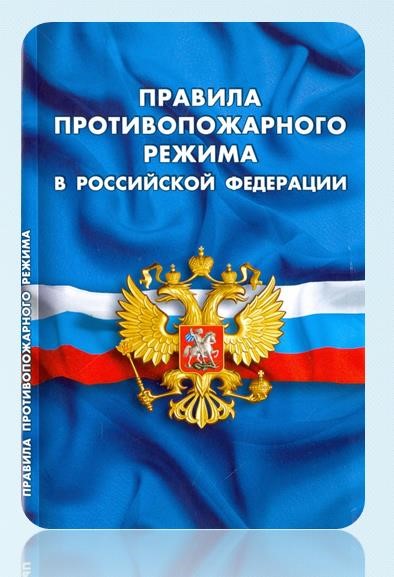 С 1 января 2021 года постановлением Правительства от 16 сентября 2020 г. N 1479  "Об утверждении Правил противопожарного режима  в Российской Федерации" введены в действие новые Правила противопожарного режима в Российской Федерации (далее – Правила). Правила устанавливают требования пожарной безопасности, определяющие порядок поведения людей, порядок организации производства и (или) содержания территорий, зданий, сооружений, помещений организаций и других объектов защиты (далее - Объекты защиты) в целях обеспечения пожарной безопасности СОДЕРЖАНИЕ ДОРОГ, ПРОЕЗДОВ  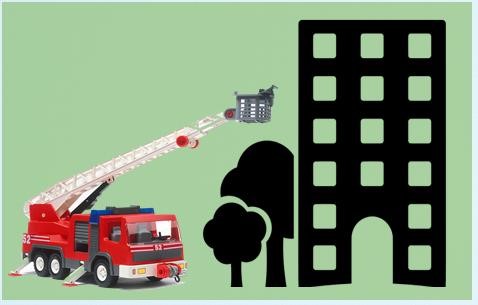 И ПОДЪЕЗДОВ Правообладатели земельных участков обеспечивают надлежащее техническое содержание (в любое время года) дорог, проездов и подъездов  к зданиям, сооружениям, строениям и наружным установкам, открытым складам, наружным пожарным лестницам и пожарным гидрантам, резервуарам, естественным и искусственным водоемам, являющимся источниками наружного противопожарного водоснабжения. Запрещается использовать для стоянки автомобилей на территории населенных пунктов, предприятий и организаций площадки для пожарной техники, включая разворотные, предназначенные для ее установки, в том числе для забора воды, подачи средств тушения, доступа пожарных на объект защиты. Не допускается перекрывать проезды для пожарной техники изделиями  и предметами, посадкой крупногабаритных деревьев, исключающими  или ограничивающими проезд пожарной техники, доступ пожарных в этажи зданий, сооружений либо снижающими размеры проездов, подъездов, установленные требованиями пожарной безопасности. При этом, напоминается, что за нарушение требований пожарной безопасности в соответствии с действующим законодательством предусмотрена как административная, так и уголовная ответственность. Помните! Соблюдение мер пожарной безопасности - это залог сохранности жизни и здоровья граждан. С уважением, ТОНД и ПР по Бондарскому району  Тамбовской области УНД и ПР Главного управления МЧС России  по Тамбовской области 